～夏目友人帳人吉花火大会ポスター2021販売～　　ポスター￥５５０（税込）詳細は、下記をご確認ください！　（（販売に関するお問い合わせ））　　人吉温泉観光協会 事務局　TEL：0966-22-1370　　　　　　　　　　　　　　　　　　　　　　　　　　　　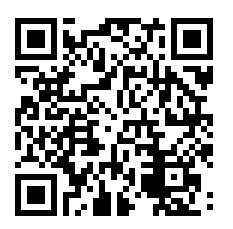 　　花火大会配信QR